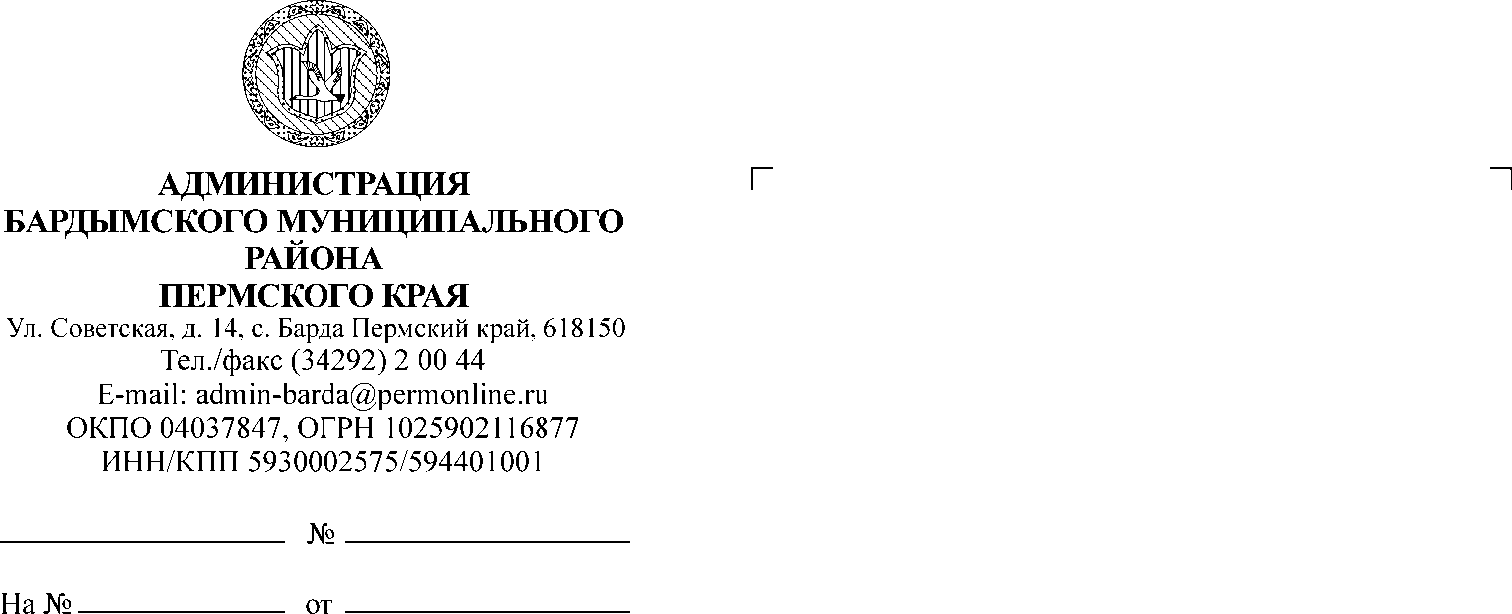 ЗЕМСКОЕ СОБРАНИЕБАРДЫМСКОГО МУНИЦИПАЛЬНОГО РАЙОНАПЕРМСКОГО КРАЯТРИДЦАТЬ ТРЕТЬЕ (ВНЕОЧЕРЕДНОЕ) ЗАСЕДАНИЕРЕШЕНИЕ06.02.2019                                                                                           № 535О внесении изменений в Положениео представлении гражданами, претендующимина замещение должностей муниципальнойслужбы Бардымского муниципального района,и муниципальными служащими Бардымскогомуниципального района сведений о доходах,об имуществе и обязательствах имущественногохарактера, утвержденное решениемЗемского Собрания Бардымского муниципальногорайона от 12.11.2009 № 775В соответствии с 	подпунктом «в» пункта 17 Указа Президента РФ от 29.06.2018 № 378 «О Национальном плане противодействия коррупции на 2018-2020 годы» Земское Собрание Бардымского муниципального районаРЕШАЕТ:1.Внести в Положение о представлении гражданами, претендующими на замещение должностей муниципальной службы Бардымского муниципального района, и муниципальными служащими Бардымского муниципального района сведений о доходах, об имуществе и обязательствах имущественного характера, утвержденное решением Земского Собрания Бардымского муниципального района от 12.11.2009 № 775, следующие изменения:1.1.дополнить пунктом 3.1 следующего содержания:«3.1.Справки о доходах, расходах, об имуществе и обязательствах имущественного характера заполняются с использованием специального программного обеспечения «Справки БК», размещенного на официальном сайте федеральной государственной информационной системы в области государственной службы в информационно-телекоммуникационной сети «Интернет», с последующим выводом на печатное устройство и представлением на бумажном носителе.».2.Решение опубликовать в районной газете «Тан» («Рассвет») и разместить на официальном сайте Бардымского муниципального района Пермского края www.barda-rayon.ru.3.Решение вступает в силу со дня опубликования.4.Контроль исполнения решения возложить на председателя комиссии по социальной политике Габдулхакову З.С.Председатель Земского СобранияБардымского муниципального района					     Х.Г. АлапановГлава муниципального района-глава Администрации Бардымскогомуниципального района                                                                               С.М.Ибраев06.02.2019